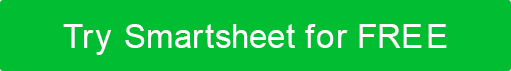 PMO STANDARD 
OPERATING 
PROCEDURE 
(SOP) TEMPLATEPMO Standard Operating ProcedureCOMPANY NAMEStreet AddressCity, State and Zipwebaddress.comVersion 0.0.000/00/0000VERSION HISTORYTABLE OF CONTENTSVERSION HISTORY	1REVIEW PROCEDURE	3PURPOSE	3SCOPE	3TERMS AND DEFINITIONS	3RESPONSIBILITIES AND EXPECTATIONS OF THE PMO	4PROJECT MANAGER STRUCTURE	4MEETING STRUCTURE BY TYPE	5STATUS MEETING	5PROJECT TEAM MEETING	6STAKEHOLDER ENGAGEMENT MEETING	7PMO SUPPORT MODEL	8PMO SUPPORT LEVELS	8PMO TOOLS AND INFORMATION SYSTEMS	9PROJECT REQUIREMENTS BY PHASE	9PHASE ONE: INITIATION	9PHASE TWO: PLANNING	9PHASE THREE: EXECUTION	10PHASE FOUR: PERFORMANCE & CONTROL	10PHASE FIVE: PROJECT CLOSE	10TRAINING AND DEVELOPMENT	11SCOPE CHANGE MANAGEMENT	11PROJECT SCHEDULING	11CAPACITY PLANNING	12REPORTING	12DOCUMENTATION	12COMMUNICATION MANAGEMENT	13BREAKDOWN OF HOURS FOR KEY PMO ACTIVITIES	13SIGNATURES	14REVIEW PROCEDUREList how often the SOP should be reviewed and updated and who is responsible.  PURPOSESCOPETERMS AND DEFINITIONSDefine any acronyms, jargon, or terms that might have multiple meanings.RESPONSIBILITIES AND EXPECTATIONS OF THE PMOPROJECT MANAGER STRUCTUREMEETING STRUCTURE BY TYPESTATUS MEETINGPROJECT TEAM MEETINGSTAKEHOLDER ENGAGEMENT MEETINGPMO SUPPORT MODELPMO SUPPORT LEVELSPMO TOOLS AND INFORMATION SYSTEMSPROJECT REQUIREMENTS BY PHASEPHASE ONE: INITIATIONPHASE TWO: PLANNINGPHASE THREE: EXECUTIONPHASE FOUR: PERFORMANCE & CONTROLPHASE FIVE: PROJECT CLOSETRAINING AND DEVELOPMENTSCOPE CHANGE MANAGEMENTPROJECT SCHEDULINGCAPACITY PLANNINGREPORTINGDOCUMENTATIONCOMMUNICATION MANAGEMENT BREAKDOWN OF HOURS FOR KEY PMO ACTIVITIESSIGNATURESObtain signatures from project managers to confirm that they have read and understood procedures.  VERSION NO.CURRENT VERSION DATEEFFECTIVE DATEEXPIRATION DATERESPONSIBLE PERSONSIGNATUREWRITERAPPROVALTERMDEFINITIONPROJECT COORDINATORSENIOR PROJECT MANAGERPROJECT MANAGEROTHERMEETING PURPOSE AND FREQUENCYMEETING PREPARATION PROCEDURESMEETING FORMATPOST-MEETING ACTIVITYOTHERMEETING PURPOSE AND FREQUENCYMEETING PREPARATION PROCEDURESMEETING FORMATPOST-MEETING ACTIVITYOTHERMEETING PURPOSE AND FREQUENCYMEETING PREPARATION PROCEDURESMEETING FORMATPOST-MEETING ACTIVITYOTHERSMALL PROJECTSMEDIUM PROJECTSLARGE PROJECTSTOOL NAMEDESCRIPTIONMAINTENANCEOWNERACTIVITYDESCRIPTIONOWNERACTIVITYDESCRIPTIONOWNERACTIVITYDESCRIPTIONOWNERACTIVITYDESCRIPTIONOWNERACTIVITYDESCRIPTIONOWNERDESCRIPTIONPURPOSEAUDIENCEMEDIUMFREQUENCYACTIVITYDESCRIPTIONHOURSFREQUENCYSTAFF MEMBER NAMESIGNATUREDATEDISCLAIMERAny articles, templates, or information provided by Smartsheet on the website are for reference only. While we strive to keep the information up to date and correct, we make no representations or warranties of any kind, express or implied, about the completeness, accuracy, reliability, suitability, or availability with respect to the website or the information, articles, templates, or related graphics contained on the website. Any reliance you place on such information is therefore strictly at your own risk.